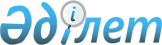 О районном бюджете на 2011 - 2013 годы
					
			Утративший силу
			
			
		
					Решение маслихата Павлодарского района Павлодарской области от 23 декабря 2010 года N 23/216. Зарегистрировано Управлением юстиции Павлодарского района Павлодарской области 30 декабря 2010 года N 12-11-130. Утратило силу письмом маслихата Павлодарского района Павлодарской области от 23 июня 2014 года N 1-29/156      Сноска. Утратило силу письмом маслихата Павлодарского района Павлодарской области от 23.06.2014 N 1-29/156.

      В соответствии с подпунктом 1) пункта 1 статьи 6 Закона Республики Казахстан от 23 января 2001 года "О местном  государственном управлении и самоуправлении в Республике Казахстан", пунктом 2 статьи 75 Бюджетного кодекса Республики Казахстан от 4 декабря 2008 года, районный маслихат РЕШИЛ:



      1. Утвердить бюджет района на 2011 - 2013 годы согласно приложениям 1, 2 и 3 соответственно, в том числе на 2011 год в следующих объемах:

      1) доходы – 2 638 196 тысяч тенге, в том числе:

      налоговые поступления – 306 645 тысяч тенге;

      неналоговые поступления – 10 986 тысяч тенге;

      поступления от продажи основного капитала – 1 675 тысяч тенге;

      поступления трансфертов – 2 318 890 тысяч тенге;

      2) затраты – 2 649 679 тысяч тенге;

      3) чистое бюджетное кредитование – 31 584 тысяч тенге в том числе:

      бюджетные кредиты – 34252;

      погашение бюджетных кредитов – 2 668 тысяч тенге;

      4) сальдо по операциям с финансовыми активами – равно нулю;

      5) дефицит (профицит) бюджета – -43 067 тысяч тенге;

      6) финансирование дефицита (использование профицита) бюджета – 43 067 тысяч тенге.

      Сноска. Пункт 1 в редакции решения маслихата Павлодарского района Павлодарской области от 17.02.2011 N 25/237 (вводится в действие с 01.01.2011); с изменениями, внесенными решениями маслихата Павлодарского района Павлодарской области от 30.03.2011 N 26/244(вводится в действие с 01.01.2011); от 23.05.2011 N 28/257 (вводится в действие с 01.01.2011); от 13.07.2011 N 31/276 (вводится в действие с 01.01.2011); от 17.10.2011 N 34/291 (вводится в действие с 01.01.2011); от 23.11.2011 N 35/299 (вводится в действие с 01.01.2011).



      2. Утвердить резерв местного исполнительного органа на 2011 год в сумме 4 000 тысячи тенге.



      3. Учесть в бюджете района на 2011 год объемы субвенций, передаваемых из областного бюджета - 1 618 490 тысяч тенге.



      4. Утвердить перечень бюджетных программ, не подлежащих секвестру в процессе исполнения районного бюджета на 2011 год согласно приложению 4.



      5. Утвердить бюджетные программы сельских округов на 2011 год согласно приложению 5.



      6. Сохранить повышение на 25 процентов окладов и тарифных ставок специалистам сферы образования, социального обеспечения, культуры и спорта, работающим в сельской местности и не являющимся государственными служащими по сравнению со ставками специалистов, занимающихся этими видами деятельности в городских условиях.



      7. Настоящее решение вводится в действие с 1 января 2011 года.      Председатель сессии                        К. Кабылбеков      Секретарь маслихата                        Т. Кожахметов

Приложение 1          

к решению Павлодарского    

районного маслихата       

(23 сессия, 4 созыв)     

от 23 декабря 2010 года N 23/216 О районном бюджете на 2011 год      Сноска. Приложение 1 в редакции решения маслихата Павлодарского района Павлодарской области от 23.11.2011 N 35/299 (вводится в действие с 01.01.2011).

Приложение 2        

к решению Павлодарского    

районного маслихата      

(23 сессия, 4 созыв)      

от 23 декабря 2010 года N 23/216 О районном бюджете на 2012 год

Приложение 3        

к решению Павлодарского     

районного маслихата       

(23 сессия, 4 созыв)      

от 23 декабря 2010 года N 23/216 О районном бюджете на 2013 год

Приложение 4      

к решению Павлодарского    

районного маслихата      

(23 сессия, 4 созыв)     

от 23 декабря 2010 года N 23/216 Перечень бюджетных программ (подпрограмм),

не подлежащих секвестру в процессе исполнения

бюджета на 2011 год

Приложение 5       

к решению Павлодарского    

районного маслихата      

(23 сессия, 4 созыв)     

от 23 декабря 2010 года N 23/216 Перечень текущих бюджетных программ в

разрезе сельских округов и сел на 2011 год      Сноска. Приложение 5 в редакции решения маслихата Павлодарского района Павлодарской области от 17.10.2011 N 34/291 (вводится в действие с 01.01.2011).
					© 2012. РГП на ПХВ «Институт законодательства и правовой информации Республики Казахстан» Министерства юстиции Республики Казахстан
				КатегорияКатегорияКатегорияКатегорияСумма (тыс. тенге)Класс                        НаименованиеКласс                        НаименованиеКласс                        НаименованиеСумма (тыс. тенге)ПодклассПодклассСумма (тыс. тенге)12345I. Доходы2 638 1961Налоговые поступления306 64501Подоходный налог123 8982Индивидуальный подоходный налог123 89803Социальный налог90 1381Социальный налог90 13804Hалоги на собственность86 9331Hалоги на имущество56 3033Земельный налог4 1954Hалог на транспортные средства21 7275Единый земельный налог4 70805Внутренние налоги на товары, работы и услуги3 6432Акцизы2123Поступления за использование природных и других ресурсов1 5524Сборы за ведение предпринимательской и профессиональной деятельности1 87908Обязательные платежи, взимаемые за совершение юридически значимых действий и (или) выдачу документов уполномоченными на то государственными органами или должностными лицами2 0331Государственная пошлина2 0332Неналоговые поступления10 98601Доходы от государственной собственности3 2195Доходы от аренды имущества, находящегося в государственной собственности3 21902Поступления от реализации товаров (работ, услуг) государственными учреждениями, финансируемыми из государственного бюджета51Поступления от реализации товаров (работ, услуг) государственными учреждениями, финансируемыми из государственного бюджета506Прочие неналоговые поступления7 7621Прочие неналоговые поступления7 7623Поступления от продажи основного капитала1 67503Продажа земли и нематериальных активов1 6751Продажа земли1 6754Поступления трансфертов2 318 89002Трансферты из вышестоящих органов государственного управления2 318 8902Трансферты из областного бюджета2 318 890Функциональная группаФункциональная группаФункциональная группаФункциональная группаФункциональная группаСумма (тыс. тенге)Функциональная подгруппаФункциональная подгруппаФункциональная подгруппаФункциональная подгруппаСумма (тыс. тенге)Администратор бюджетных программАдминистратор бюджетных программАдминистратор бюджетных программСумма (тыс. тенге)Программа             НаименованиеПрограмма             НаименованиеСумма (тыс. тенге)123456II. Затраты2 649 67901Государственные услуги общего характера228 0311Представительные, исполнительные и другие органы, выполняющие общие функции государственного управления203 871112Аппарат маслихата района (города областного значения)13 084001Услуги по обеспечению деятельности маслихата района (города областного значения)13 084122Аппарат акима района (города областного значения)54 102001Услуги по обеспечению деятельности акима района (города областного значения)52 538003Капитальные расходы государственных органов1 564123Аппарат акима района в городе, города районного значения, поселка, аула (села), аульного (сельского) округа136 685001Услуги по обеспечению деятельности акима района в городе, города районного значения, поселка, аула (села), аульного (сельского) округа130 646022Капитальные расходы государственных органов6 0392Финансовая деятельность8 821452Отдел финансов района (города областного значения)8 821001Услуги по реализации государственной политики в области исполнения бюджета района (города областного значения) и управления коммунальной собственностью района (города областного значения)7 988003Проведение оценки имущества в целях налогообложения8335Планирование и статистическая деятельность15 339453Отдел экономики и бюджетного планирования района (города областного значения)15 339001Услуги по реализации государственной политики в области формирования и развития экономической политики, системы государственного планирования и управления района (города областного значения)15 33902Оборона6 1831Военные нужды5 669122Аппарат акима района (города областного значения)5 669005Мероприятия в рамках исполнения всеобщей воинской обязанности5 6692Организация работы по чрезвычайным ситуациям514122Аппарат акима района (города областного значения)514007Мероприятия по профилактике и тушению степных пожаров районного (городского) масштаба, а также пожаров в населенных пунктах, в которых не созданы органы государственной противопожарной службы51404Образование1 392 2071Дошкольное воспитание и обучение113 095123Аппарат акима района в городе, города районного значения, поселка, аула (села), аульного (сельского) округа113 095004Поддержка организаций дошкольного воспитания и обучения112 908025Увеличение размера доплаты за квалификационную категорию учителям школ и воспитателям дошкольных организаций образования1872Начальное, основное среднее и общее среднее образование1 207 287123Аппарат акима района в городе, города районного значения, поселка, аула (села), аульного (сельского) округа16 042005Организация бесплатного подвоза учащихся до школы и обратно в аульной (сельской) местности16 042464Отдел образования района (города областного значения)1 191 245003Общеобразовательное обучение1 183 924006Дополнительное образование для детей7 3219Прочие услуги в области образования71 825464Отдел образования района (города областного значения)37 868001Услуги по реализации государственной политики на местном уровне в области образования12 081005Приобретение и доставка учебников, учебно-методических комплексов для государственных учреждений образования района (города областного значения)15 036007Проведение школьных олимпиад, внешкольных мероприятий и конкурсов районного (городского) масштаба1 500015Ежемесячные выплаты денежных средств опекунам (попечителям) на содержание ребенка-сироты (детей-сирот), и ребенка (детей), оставшегося без попечения родителей6 151020Обеспечение оборудованием, программным обеспечением детей-инвалидов, обучающихся на дому3 100472Отдел строительства, архитектуры и градостроительства района (города областного значения)33 957037Строительство и реконструкция объектов образования33 95706Социальная помощь и социальное обеспечение112 7672Социальная помощь98 620123Аппарат акима района в городе, города районного значения, поселка, аула (села), аульного (сельского) округа10 006003Оказание социальной помощи нуждающимся гражданам на дому10 006451Отдел занятости и социальных программ района (города областного значения)88 614002Программа занятости19 153005Государственная адресная социальная помощь836007Социальная помощь отдельным категориям нуждающихся граждан по решениям местных представительных органов49 968010Материальное обеспечение детей-инвалидов, воспитывающихся и обучающихся на дому1 136014Оказание социальной помощи нуждающимся гражданам на дому1 400016Государственные пособия на детей до 18 лет4 758017Обеспечение нуждающихся инвалидов обязательными гигиеническими средствами и предоставление услуг специалистами жестового языка, индивидуальными помощниками в соответствии с индивидуальной программой реабилитации инвалида2 856023Обеспечение деятельности центров занятости8 5079Прочие услуги в области социальной помощи и социального обеспечения14 147451Отдел занятости и социальных программ района (города областного значения)14 147001Услуги по реализации государственной политики на местном уровне в области обеспечения занятости и реализации социальных программ для населения13 428011Оплата услуг по зачислению, выплате и доставке пособий и других социальных выплат71907Жилищно-коммунальное хозяйство455 3111Жилищное хозяйство433 993458Отдел жилищно-коммунального хозяйства, пассажирского транспорта и автомобильных дорог района (города областного значения)2 984004Обеспечение жильем отдельных категорий граждан2 984472Отдел строительства, архитектуры и градостроительства района (города областного значения)431 009003Строительство и (или) приобретение жилья государственного коммунального жилищного фонда343 009018Развитие инженерно-коммуникационной инфраструктуры в рамках Программы занятости - 202088 0002Коммунальное хозяйство1 729123Аппарат акима района в городе, города районного значения, поселка, аула (села), аульного (сельского) округа1 729014Организация водоснабжения населенных пунктов1 7293Благоустройство населенных пунктов19 589123Аппарат акима района в городе, города районного значения, поселка, аула (села), аульного (сельского) округа11 823008Освещение улиц населенных пунктов5 469009Обеспечение санитарии населенных пунктов3 527010Содержание мест захоронений и погребение безродных937011Благоустройство и озеленение населенных пунктов1 890458Отдел жилищно-коммунального хозяйства, пассажирского транспорта и автомобильных дорог района (города областного значения)7 766016Обеспечение санитарии населенных пунктов5 981018Благоустройство и озеленение населенных пунктов1 78508Культура, спорт, туризм и информационное пространство192 8051Деятельность в области культуры153 780123Аппарат акима района в городе, города районного значения, поселка, аула (села), аульного (сельского) округа1 794006Поддержка культурно-досуговой работы на местном уровне1 794457Отдел культуры, развития языков, физической культуры и спорта района (города областного значения)150 918003Поддержка культурно-досуговой работы150 918472Отдел строительства, архитектуры и градостроительства района (города областного значения)1 068011Развитие объектов культуры1 0682Спорт1 935457Отдел культуры, развития языков, физической культуры и спорта района (города областного значения)1 935009Проведение спортивных соревнований на районном (города областного значения) уровне1 9353Информационное пространство25 298456Отдел внутренней политики района (города областного значения)7 844002Услуги по проведению государственной информационной политики через газеты и журналы7 494005Услуги по проведению государственной информационной политики через телерадиовещание350457Отдел культуры, развития языков, физической культуры и спорта района (города областного значения)17 454006Функционирование районных (городских) библиотек16 786007Развитие государственного языка и других языков народа Казахстана6689Прочие услуги по организации культуры, спорта, туризма и информационного пространства11 792456Отдел внутренней политики района (города областного значения)5 467001Услуги по реализации государственной политики на местном уровне в области информации, укрепления государственности и формирования социального оптимизма граждан4 484003Реализация региональных программ в сфере молодежной политики983457Отдел культуры, развития языков, физической культуры и спорта района (города областного значения)6 325001Услуги по реализации государственной политики на местном уровне в области культуры, развития языков, физической культуры и спорта6 32510Сельское, водное, лесное, рыбное хозяйство, особо охраняемые природные территории, охрана окружающей среды и животного мира, земельные отношения196 4361Сельское хозяйство13 043453Отдел экономики и бюджетного планирования района (города областного значения)4 666099Реализация мер социальной поддержки специалистов социальной сферы сельских населенных пунктов4 666472Отдел строительства, архитектуры и градостроительства района (города областного значения)480010Развитие объектов сельского хозяйства480473Отдел ветеринарии района (города областного значения)7 897001Услуги по реализации государственной политики на местном уровне в сфере ветеринарии6 154010Проведение мероприятий по индентификации сельскохозяйственных животных1 7432Водное хозяйство150 173472Отдел строительства, архитектуры и градостроительства района (города областного значения)150 173012Развитие системы водоснабжения150 1736Земельные отношения10 627463Отдел земельных отношений района (города областного значения)10 627001Услуги по реализации государственной политики в области регулирования земельных отношений на территории района (города областного значения)6 517006Землеустройство, проводимое при установлении границ городов районного значения, районов в городе, поселков, аулов (сел), аульных (сельских)округов4 1109Прочие услуги в области сельского, водного, лесного, рыбного хозяйства, охраны окружающей среды и земельных отношений22 593473Отдел ветеринарии района (города областного значения)22 593011 Проведение противоэпизоотических мероприятий22 59311Промышленность, архитектурная, градостроительная и строительная деятельность8 1652Архитектурная, градостроительная и строительная деятельность8 165472Отдел строительства, архитектуры и градостроительства района (города областного значения)8 165001Услуги по реализации государственной политики в области строительства, архитектуры и градостроительства на местном уровне6 627015Капитальные расходы государственных органов1 53812Транспорт и коммуникации33 0581Автомобильный транспорт32 180123Аппарат акима района в городе, города районного значения, поселка, аула (села), аульного (сельского) округа1 325013Обеспечение функционирования автомобильных дорог в городах районного значения, поселках, аулах (селах), аульных (сельских) округах1 325458Отдел жилищно-коммунального хозяйства, пассажирского транспорта и автомобильных дорог района (города областного значения)30 855023Обеспечение функционирования автомобильных дорог30 8559Прочие услуги в сфере транспорта и коммуникации878458Отдел жилищно-коммунального хозяйства, пассажирского транспорта и автомобильных дорог района (города областного значения)878024Организация внутрипоселковых (внутригородских) внутрирайонных общественных пассажирских перевозок87813Прочие21 4943Поддержка предпринимательской деятельности и защита конкуренции304454Отдел предпринимательства и сельского хозяйства района (города областного значения)304006Поддержка предпринимательской деятельности3049Прочие21 190451Отдел занятости и социальных программ района (города областного значения)780022Поддержка частного предпринимательства в рамках программы "Дорожная карта бизнеса - 2020"780452Отдел финансов района (города областного значения)2 092012Резерв местного исполнительного органа района (города областного значения)2 092453Отдел экономики и бюджетного планирования района (города областного значения)300003Разработка или корректировка технико-экономического обоснования местных бюджетных инвестиционных проектов и концессионных проектов и проведение его экспертизы, консультативное сопровождение концессионных проектов300454Отдел предпринимательства и сельского хозяйства района (города областного значения)12 245001Услуги по реализации государственной политики на местном уровне в области развития предпринимательства, промышленности и сельского хозяйства11 015007Капитальные расходы государственных органов1 230458Отдел жилищно-коммунального хозяйства, пассажирского транспорта и автомобильных дорог района (города областного значения)5 773001Услуги по реализации государственной политики на местном уровне в области жилищно-коммунального хозяйства, пассажирского транспорта и автомобильных дорог5 77314Обслуживание долга91Обслуживание долга9452Отдел финансов района (города областного значения)9013Обслуживание долга местных исполнительных органов по выплате вознаграждений и иных платежей по займам из областного бюджета915Трансферты3 2131Трансферты3 213452Отдел финансов района (города областного значения)3 213006Возврат неиспользованных (недоиспользованных) целевых трансфертов2 781024Целевые текущие трансферты в вышестоящие бюджеты в связи с передачей функций государственных органов из нижестоящего уровня государственного управления в вышестоящий432III. Чистое бюджетное кредитование31 584Бюджетные кредиты34 25210Сельское, водное, лесное, рыбное хозяйство, особо охраняемые природные территории, охрана окружающей среды и животного мира, земельные отношения34 2521Сельское хозяйство34 252453Отдел экономики и бюджетного планирования района (города областного значения)34 252006Бюджетные кредиты для реализации мер социальной поддержки специалистов социальной сферы сельских населенных пунктов34 252Погашение бюджетных кредитов2 6685Погашение бюджетных кредитов2 66801Погашение бюджетных кредитов2 6681Погашение бюджетных кредитов, выданных из государственного бюджета2 668V. Дефицит (профицит) бюджета-43 067VI. Финансирование дефицита (использование профицита) бюджета43 067КатегорияКатегорияКатегорияКатегорияСумма (тыс. тенге)Класс              НаименованиеКласс              НаименованиеКласс              НаименованиеСумма (тыс. тенге)ПодклассПодклассСумма (тыс. тенге)12345I. Доходы2 063 4581Налоговые поступления332 64901Подоходный налог135 5682Индивидуальный подоходный налог135 56803Социальный налог91 9931Социальный налог91 99304Hалоги на собственность98 4701Hалоги на имущество67 3773Земельный налог4 8864Hалог на транспортные средства21 1695Единый земельный налог5 03805Внутренние налоги на товары, работы и услуги4 4432Акцизы2353Поступления за использование природных и других ресурсов1 7724Сборы за ведение предпринимательской и профессиональной деятельности2 43608Обязательные платежи, взимаемые за совершение юридически значимых действий и (или) выдачу документов уполномоченными на то государственными органами или должностными лицами2 1751Государственная пошлина2 1752Неналоговые поступления4 60201Доходы от государственной собственности3 8075Доходы от аренды имущества, находящегося в государственной собственности3 80702Поступления от реализации товаров (работ, услуг) государственными учреждениями, финансируемыми из государственного бюджета31Поступления от реализации товаров (работ, услуг) государственными учреждениями, финансируемыми из государственного бюджета306Прочие неналоговые поступления7921Прочие неналоговые поступления7923Поступления от продажи основного капитала37503Продажа земли и нематериальных активов3751Продажа земли3752Продажа нематериальных активов4Поступления трансфертов1 725 83202Трансферты из вышестоящих органов государственного управления1 725 8322Трансферты из областного бюджета1 725 832Функциональная группаФункциональная группаФункциональная группаФункциональная группаФункциональная группаСумма (тыс. тенге)Функциональная подгруппаФункциональная подгруппаФункциональная подгруппаФункциональная подгруппаСумма (тыс. тенге)Администратор бюджетных программАдминистратор бюджетных программАдминистратор бюджетных программСумма (тыс. тенге)Программа           НаименованиеПрограмма           НаименованиеСумма (тыс. тенге)123456II. Затраты2 063 45801Государственные услуги общего характера237 3901Представительные, исполнительные и другие органы, выполняющие общие функции государственного управления212 719112Аппарат маслихата района (города областного значения)16 130001Услуги по обеспечению деятельности маслихата района (города областного значения)16 130122Аппарат акима района (города областного значения)52 244001Услуги по обеспечению деятельности акима района (города областного значения)52 244123Аппарат акима района в городе, города районного значения, поселка, аула (села), аульного (сельского) округа144 345001Услуги по обеспечению деятельности акима района в городе, города районного значения, поселка, аула (села), аульного (сельского) округа144 3452Финансовая деятельность8 594452Отдел финансов района (города областного значения)8 594001Услуги по реализации государственной политики в области исполнения бюджета района (города областного значения) и управления коммунальной собственностью района (города областного значения)8 400003Проведение оценки имущества в целях налогообложения1945Планирование и статистическая деятельность16 077453Отдел экономики и бюджетного планирования района (города областного значения)16 077001Услуги по реализации государственной политики в области формирования и развития экономической политики, системы государственного планирования и управления района (города областного значения)16 07702Оборона7 5441Военные нужды6 995122Аппарат акима района (города областного значения)6 995005Мероприятия в рамках исполнения всеобщей воинской обязанности6 9952Организация работы по чрезвычайным ситуациям549122Аппарат акима района (города областного значения)549007Мероприятия по профилактике и тушению степных пожаров районного (городского) масштаба, а также пожаров в населенных пунктах, в которых не созданы органы государственной противопожарной службы54904Образование1 402 6201Дошкольное воспитание и обучение51 215123Аппарат акима района в городе, города районного значения, поселка, аула (села), аульного (сельского) округа51 215004Поддержка организаций дошкольного воспитания и обучения51 2152Начальное, основное среднее и общее среднее образование1 320 539123Аппарат акима района в городе, города районного значения, поселка, аула (села), аульного (сельского) округа13 925005Организация бесплатного подвоза учащихся до школы и обратно в аульной (сельской) местности13 925464Отдел образования района (города областного значения)1 306 614003Общеобразовательное обучение1 298 290006Дополнительное образование для детей8 3249Прочие услуги в области образования30 866464Отдел образования района (города областного значения)30 866001Услуги по реализации государственной политики на местном уровне в области образования13 111005Приобретение и доставка учебников, учебно-методических комплексов для государственных учреждений образования района (города областного значения)16 151007Проведение школьных олимпиад, внешкольных мероприятий и конкурсов районного (городского) масштаба1 60406Социальная помощь и социальное обеспечение109 2672Социальная помощь95 322123Аппарат акима района в городе, города районного значения, поселка, аула (села), аульного (сельского) округа12 062003Оказание социальной помощи нуждающимся гражданам на дому12 062451Отдел занятости и социальных программ района (города областного значения)83 260002Программа занятости14 158005Государственная адресная социальная помощь1 940007Социальная помощь отдельным категориям нуждающихся граждан по решениям местных представительных органов56 721010Материальное обеспечение детей-инвалидов, воспитывающихся и обучающихся на дому1 024016Государственные пособия на детей до 18 лет5 526017Обеспечение нуждающихся инвалидов обязательными гигиеническими средствами и предоставление услуг специалистами жестового языка, индивидуальными помощниками в соответствии с индивидуальной программой реабилитации инвалида3 8919Прочие услуги в области социальной помощи и социального обеспечения13 945451Отдел занятости и социальных программ района (города областного значения)13 945001Услуги по реализации государственной политики на местном уровне в области обеспечения занятости и реализации социальных программ для населения12 921011Оплата услуг по зачислению, выплате и доставке пособий и других социальных выплат1 02407Жилищно-коммунальное хозяйство12 66702Коммунальное хозяйство924123Аппарат акима района в городе, города районного значения, поселка, аула (села), аульного (сельского) округа924014Организация водоснабжения населенных пунктов92403Благоустройство населенных пунктов11 743123Аппарат акима района в городе, города районного значения, поселка, аула (села), аульного (сельского) округа11 743008Освещение улиц населенных пунктов6 052009Обеспечение санитарии населенных пунктов2 806010Содержание мест захоронений и погребение безродных672011Благоустройство и озеленение населенных пунктов2 21308Культура, спорт, туризм и информационное пространство192 1981Деятельность в области культуры151 062123Аппарат акима района в городе, города районного значения, поселка, аула (села), аульного (сельского) округа2 025006Поддержка культурно-досуговой работы на местном уровне2 025457Отдел культуры, развития языков, физической культуры и спорта района139 037003Поддержка культурно-досуговой работы139 037466Отдел архитектуры, градостроительства и строительства района (города областного значения)10 000011Развитие объектов культуры10 0002Спорт2 980457Отдел культуры, развития языков, физической культуры и спорта района2 980009Проведение спортивных соревнований на районном (города областного значения) уровне2 9803Информационное пространство25 879457Отдел культуры, развития языков, физической культуры и спорта района19 573006Функционирование районных (городских) библиотек18 127007Развитие государственного языка и других языков народа Казахстана1 446456Отдел внутренней политики района (города областного значения)6 306002Услуги по проведению государственной информационной политики через газеты и журналы6 199005Услуги по проведению государственной информационной политики через телерадиовещание1079Прочие услуги по организации культуры, спорта, туризма  и информационного пространства12 277457Отдел культуры, развития языков, физической культуры и спорта района6 880001Услуги по реализации государственной политики на местном уровне в области развития языков и культуры6 880456Отдел внутренней политики района (города областного значения)5 397001Услуги по реализации государственной политики на местном уровне в области информации, укрепления государственности и формирования социального оптимизма граждан4 451003Реализация региональных программ в сфере молодежной политики94610Сельское, водное, лесное, рыбное хозяйство, особо охраняемые природные территории, охрана окружающей среды и животного мира, земельные отношения44 0051Сельское хозяйство15 906466Отдел архитектуры, градостроительства и строительства района (города областного значения)10 000010Развитие объектов сельского хозяйства10 000473Отдел ветеринарии района (города областного значения)5 906001Услуги по реализации государственной политики на местном уровне в сфере ветеринарии5 9062Водное хозяйство19 101466Отдел архитектуры, градостроительства и строительства района (города областного значения)19 101012Развитие системы водоснабжения19 1016Земельные отношения8 998463Отдел земельных отношений района (города областного значения)8 998001Услуги по реализации государственной политики в области регулирования земельных отношений на территории района (города областного значения)6 998006Землеустройство, проводимое при установлении границ городов районного значения, районов в городе, поселков, аулов (сел), аульных (сельских)округов2 00011Промышленность, архитектурная, градостроительная и строительная деятельность5 1262Архитектурная, градостроительная и строительная деятельность5 126466Отдел архитектуры, градостроительства и строительства района (города областного значения)5 126001Услуги по реализации государственной политики в области строительства, улучшения архитектурного облика городов, районов и населенных пунктов области и обеспечению рационального и эффективного градостроительного освоения территории района (города областного значения)5 12612Транспорт и коммуникации30 0641Автомобильный транспорт29 125123Аппарат акима района в городе, города районного значения, поселка, аула (села), аульного (сельского) округа1 331013Обеспечение функционирования автомобильных дорог в городах районного значения, поселках, аулах (селах), аульных (сельских) округах1 331458Отдел жилищно-коммунального хозяйства, пассажирского транспорта и автомобильных дорог района (города областного значения)27 794023Обеспечение функционирования автомобильных дорог27 7949Прочие услуги в сфере транспорта и коммуникации939458Отдел жилищно-коммунального хозяйства, пассажирского транспорта и автомобильных дорог района (города областного значения)939024Организация внутрипоселковых (внутригородских) внутрирайонных общественных пассажирских перевозок93913Прочие22 5773Поддержка предпринимательской деятельности и защита конкуренции439454Отдел предпринимательства и сельского хозяйства района (города областного значения)439006Поддержка предпринимательской деятельности4399Прочие22 138452Отдел финансов района (города областного значения)4 000012Резерв местного исполнительного органа района (города областного значения)4 000454Отдел предпринимательства и сельского хозяйства района (города областного значения)12 251001Услуги по реализации государственной политики на местном уровне в области развития предпринимательства и промышленности и сельского хозяйства12 251458Отдел жилищно-коммунального хозяйства, пассажирского транспорта и автомобильных дорог района (города областного значения)5 887001Услуги по реализации государственной политики на местном уровне в области жилищно-коммунального хозяйства, пассажирского транспорта и автомобильных дорог5 887КатегорияКатегорияКатегорияКатегорияСумма (тыс. тенге)Класс                    НаименованиеКласс                    НаименованиеКласс                    НаименованиеСумма (тыс. тенге)ПодклассПодклассСумма (тыс. тенге)12345I. Доходы2 097 8351Налоговые поступления354 38801Подоходный налог144 1172Индивидуальный подоходный налог144 11703Социальный налог97 8871Социальный налог97 88704Hалоги на собственность105 3021Hалоги на имущество72 0343Земельный налог5 2274Hалог на транспортные средства22 6515Единый земельный налог5 39005Внутренние налоги на товары, работы и услуги4 7542Акцизы2513Поступления за использование природных и других ресурсов1 8964Сборы за ведение предпринимательской и профессиональной деятельности2 60708Обязательные платежи, взимаемые за совершение юридически значимых действий и (или) выдачу документов уполномоченными на то государственными органами или должностными лицами2 3281Государственная пошлина2 3282Неналоговые поступления4 92501Доходы от государственной собственности4 1145Доходы от аренды  имущества, находящегося в государственной собственности4 11402Поступления от реализации товаров (работ, услуг) государственными учреждениями, финансируемыми из государственного бюджета31Поступления от реализации товаров (работ, услуг) государственными учреждениями, финансируемыми из государственного бюджета306Прочие неналоговые поступления8081Прочие неналоговые поступления8083Поступления от продажи основного капитала37503Продажа земли и нематериальных активов3751Продажа земли3754Поступления трансфертов1 738 14702Трансферты из вышестоящих органов государственного управления1 738 1472Трансферты из областного бюджета1 738 147Функциональная группаФункциональная группаФункциональная группаФункциональная группаФункциональная группаСумма (тыс. тенге)Функциональная подгруппаФункциональная подгруппаФункциональная подгруппаФункциональная подгруппаСумма (тыс. тенге)Администратор бюджетных программАдминистратор бюджетных программАдминистратор бюджетных программСумма (тыс. тенге)Программа              НаименованиеПрограмма              НаименованиеСумма (тыс. тенге)123456II. Затраты2 097 83501Государственные услуги общего характера241 0651Представительные, исполнительные и другие органы, выполняющие общие функции государственного управления215 211112Аппарат маслихата района (города областного значения)16 429001Услуги по обеспечению деятельности маслихата района (города областного значения)16 429122Аппарат акима района (города областного значения)53 245001Услуги по обеспечению деятельности акима района (города областного значения)53 245123Аппарат акима района в городе, города районного значения, поселка, аула (села), аульного (сельского) округа145 537001Услуги по обеспечению деятельности акима района в городе, города районного значения, поселка, аула (села), аульного (сельского) округа145 5372Финансовая деятельность8 744452Отдел финансов района (города областного значения)8 744001Услуги по реализации государственной политики в области исполнения бюджета района (города областного значения) и управления коммунальной собственностью района (города областного значения)8 537003Проведение оценки имущества в целях налогообложения2075Планирование и статистическая деятельность17 110453Отдел  экономики и бюджетного планирования района (города областного значения)17 110001Услуги по реализации государственной политики в области формирования и развития экономической политики, системы государственного планирования и управления района (города областного значения)17 11002Оборона7 9311Военные нужды7 343122Аппарат акима района (города областного значения)7 343005Мероприятия в рамках исполнения всеобщей воинской обязанности7 3432Организация работы по чрезвычайным ситуациям588122Аппарат акима района (города областного значения)588007Мероприятия по профилактике и тушению степных пожаров районного (городского) масштаба, а также пожаров в населенных пунктах, в которых не созданы органы государственной противопожарной службы58804Образование1 429 8041Дошкольное воспитание и обучение51 998123Аппарат акима района в городе, города районного значения, поселка, аула (села), аульного (сельского) округа51 998004Поддержка организаций дошкольного воспитания и обучения51 9982Начальное, основное среднее и общее среднее образование1 333 335123Аппарат акима района в городе, города районного значения, поселка, аула (села), аульного (сельского) округа14 482005Организация бесплатного подвоза учащихся до школы и обратно в аульной (сельской) местности14 482464Отдел образования района (города областного значения)1 318 853003Общеобразовательное обучение1 310 528006Дополнительное образование для детей8 3259Прочие услуги в области образования44 471464Отдел образования района (города областного значения)32 471001Услуги по реализации государственной политики на местном уровне в области образования13 473005Приобретение и доставка учебников, учебно-методических комплексов для государственных учреждений образования района (города областного значения)17 281007Проведение школьных олимпиад, внешкольных мероприятий и конкурсов районного (городского) масштаба1 717466Отдел архитектуры, градостроительства и строительства района (города областного значения)12 000037Строительство и реконструкция объектов образования12 00006Социальная помощь и социальное обеспечение113 5592Социальная помощь99 337123Аппарат акима района в городе, города районного значения, поселка, аула (села), аульного (сельского) округа12 062003Оказание социальной помощи нуждающимся гражданам на дому12 062451Отдел занятости и социальных программ района (города областного значения)87 275002Программа занятости14 969005Государственная адресная социальная помощь2 226007Социальная помощь отдельным категориям нуждающихся граждан по решениям местных представительных органов58 991010Материальное обеспечение детей-инвалидов, воспитывающихся и обучающихся на дому1 091016Государственные пособия на детей до 18 лет5 763017Обеспечение нуждающихся инвалидов обязательными гигиеническими средствами и предоставление услуг специалистами жестового языка, индивидуальными помощниками в соответствии с индивидуальной программой реабилитации инвалида4 2359Прочие услуги в области социальной помощи и социального обеспечения14 222451Отдел занятости и социальных программ района (города областного значения)14 222001Услуги по реализации государственной политики на местном уровне в области обеспечения занятости и реализации социальных программ для населения13 131011Оплата услуг по зачислению, выплате и доставке пособий и других социальных выплат1 09107Жилищно-коммунальное хозяйство13 54302Коммунальное хозяйство988123Аппарат акима района в городе, города районного значения, поселка, аула (села), аульного (сельского) округа988014Организация водоснабжения населенных пунктов98803Благоустройство населенных пунктов12 555123Аппарат акима района в городе, города районного значения, поселка, аула (села), аульного (сельского) округа12 555008Освещение улиц населенных пунктов6 477009Обеспечение санитарии населенных пунктов3 000010Содержание мест захоронений и погребение безродных716011Благоустройство и озеленение населенных пунктов2 36208Культура, спорт, туризм и информационное пространство188 9631Деятельность в области культуры145 756123Аппарат акима района в городе, города районного значения, поселка, аула (села), аульного (сельского) округа2 160006Поддержка культурно-досуговой работы на местном уровне2 160457Отдел культуры, развития языков, физической культуры и спорта района143 596003Поддержка культурно-досуговой работы143 5962Спорт4 507457Отдел культуры, развития языков, физической культуры и спорта района4 507009Проведение спортивных соревнований на районном (города областного значения) уровне4 5073Информационное пространство26 225457Отдел культуры, развития языков, физической культуры и спорта района19 902006Функционирование районных (городских) библиотек18 355007Развитие государственного языка и других языков народа Казахстана1 547456Отдел внутренней политики района (города областного значения)6 323002Услуги по проведению государственной информационной политики через газеты и журналы6 207005Услуги по проведению государственной информационной политики через телерадиовещание1169Прочие услуги по организации культуры, спорта, туризма и информационного пространства12 475457Отдел культуры, развития языков, физической культуры и спорта района6 957001Услуги по реализации государственной политики на местном уровне в области развития языков и культуры6 957456Отдел внутренней политики района (города областного значения)5 518001Услуги по реализации государственной политики на местном уровне в области информации, укрепления государственности и формирования социального оптимизма граждан4 506003Реализация региональных программ в сфере молодежной политики1 01210Сельское, водное, лесное, рыбное хозяйство, особо охраняемые природные территории, охрана окружающей среды и животного мира, земельные отношения42 8011Сельское хозяйство16 971466Отдел архитектуры, градостроительства и строительства района (города областного значения)11 000010Развитие объектов сельского хозяйства11 000473Отдел ветеринарии района (города областного значения)5 971001Услуги по реализации государственной политики на местном уровне в сфере ветеринарии5 9712Водное хозяйство16 753466Отдел архитектуры, градостроительства и строительства района (города областного значения)16 753012Развитие системы водоснабжения16 7536Земельные отношения9 077463Отдел земельных отношений района (города областного значения)9 077001Услуги по реализации государственной политики в области регулирования земельных отношений на территории района (города областного значения)7 077006Землеустройство, проводимое при установлении границ городов районного значения, районов в городе, поселков, аулов (сел), аульных (сельских)округов2 00011Промышленность, архитектурная, градостроительная и строительная деятельность5 2232Архитектурная, градостроительная и строительная деятельность5 223466Отдел архитектуры, градостроительства и строительства района (города областного значения)5 223001Услуги по реализации государственной политики в области строительства, улучшения архитектурного облика городов, районов и населенных пунктов области и обеспечению рационального и эффективного градостроительного освоения территории района (города областного значения)5 22312Транспорт и коммуникации32 1701Автомобильный транспорт31 164123Аппарат акима района в городе, города районного значения, поселка, аула (села), аульного (сельского) округа1 425013Обеспечение функционирования автомобильных дорог в городах районного значения, поселках, аулах (селах), аульных (сельских) округах1 425458Отдел жилищно-коммунального хозяйства, пассажирского транспорта и автомобильных дорог района (города областного значения)29 739023Обеспечение функционирования автомобильных дорог29 7399Прочие услуги в сфере транспорта и коммуникации1 006458Отдел жилищно-коммунального хозяйства, пассажирского транспорта и автомобильных дорог района (города областного значения)1 006024Организация внутрипоселковых (внутригородских) внутрирайонных общественных пассажирских перевозок1 00613Прочие22 7763Поддержка предпринимательской деятельности и защита конкуренции471454Отдел предпринимательства и сельского хозяйства района (города областного значения)471006Поддержка предпринимательской деятельности4719Прочие22 305452Отдел финансов района (города областного значения)4 000012Резерв местного исполнительного органа района (города областного значения)4 000454Отдел предпринимательства и сельского хозяйства района (города областного значения)12 347001Услуги по реализации государственной политики на местном уровне в области развития предпринимательства и промышленности и сельского хозяйства12 347458Отдел жилищно-коммунального хозяйства, пассажирского транспорта и автомобильных дорог района (города областного значения)5 958001Услуги по реализации государственной политики на местном уровне в области жилищно-коммунального хозяйства, пассажирского транспорта и автомобильных дорог5 958Функциональная группаФункциональная группаФункциональная группаФункциональная группаФункциональная группаФункциональная подгруппаФункциональная подгруппаФункциональная подгруппаФункциональная подгруппаАдминистратор бюджетных программАдминистратор бюджетных программАдминистратор бюджетных программПрограмма                    НаименованиеПрограмма                    Наименование04Образование2Начальное общее, основное общее, среднее общее образование464Отдел образования и района (города областного значения)003Общеобразовательное обучениеФункциональная группаФункциональная группаФункциональная группаФункциональная группаФункциональная группаФункциональная подгруппаФункциональная подгруппаФункциональная подгруппаФункциональная подгруппаАдминистратор бюджетных программАдминистратор бюджетных программАдминистратор бюджетных программПрограмма                     НаименованиеПрограмма                     Наименование12345Аппарат акима с. Пресное
01Государственные услуги общего характера1Представительные, исполнительные и другие органы, выполняющие общие функции государственного управления123Аппарат акима района в городе, города районного значения, поселка, аула (села), аульного (сельского) округа001Услуги по обеспечению деятельности акима района в городе, города районного значения, поселка, аула (села), аульного (сельского) округа06Социальная помощь и социальное обеспечение2Социальная помощь123Аппарат акима района в городе, города районного значения, поселка, аула (села), аульного (сельского) округа003Оказание социальной помощи нуждающимся гражданам на дому07Жилищно-коммунальное хозяйство3Благоустройство населенных пунктов123Аппарат акима района в городе, города районного значения, поселка, аула (села), аульного (сельского) округа008Освещение улиц населенных пунктов009Обеспечение санитарии населенных пунктов010Содержание мест захоронений и погребение безродных08Культура, спорт, туризм и информационное пространство1Деятельность в области культуры123Аппарат акима района в городе, города районного значения, поселка, аула (села), аульного (сельского) округа006Поддержка культурно-досуговой работы на местном уровне12Транспорт и коммуникации1Автомобильный транспорт123Аппарат акима района в городе, города районного значения, поселка, аула (села), аульного (сельского) округа013Обеспечение функционирования автомобильных дорог в городах районного значения, поселках, аулах (селах), аульных (сельских) округахАппарат акима Григорьевского сельского округа
01Государственные услуги общего характера1Представительные, исполнительные и другие органы, выполняющие общие функции государственного управления123Аппарат акима района в городе, города районного значения, поселка, аула (села), аульного (сельского) округа001Услуги по обеспечению деятельности акима района в городе, города районного значения, поселка, аула (села), аульного (сельского) округа022Капитальные расходы государственных органов04Образование1Дошкольное воспитание и обучение123Аппарат акима района в городе, города районного значения, поселка, аула (села), аульного (сельского) округа004Поддержка организаций дошкольного воспитания и обучения2Начальное общее, основное общее, среднее общее образование123Аппарат акима района в городе, города районного значения, поселка, аула (села), аульного (сельского) округа005Организация бесплатного подвоза учащихся до школы и обратно в аульной (сельской) местности06Социальная помощь и социальное обеспечение2Социальная помощь123Аппарат акима района в городе, города районного значения, поселка, аула (села), аульного (сельского) округа003Оказание социальной помощи нуждающимся гражданам на дому07Жилищно-коммунальное хозяйство2Коммунальное хозяйство123Аппарат акима района в городе, города районного значения, поселка, аула (села), аульного (сельского) округа014Организация водоснабжения населенных пунктов3Благоустройство населенных пунктов123Аппарат акима района в городе, города районного значения, поселка, аула (села), аульного (сельского) округа008Освещение улиц населенных пунктов009Обеспечение санитарии населенных пунктов010Содержание мест захоронений и погребение безродных011Благоустройство и озеленение населенных пунктов08Культура, спорт, туризм и информационное пространство1Деятельность в области культуры123Аппарат акима района в городе, города районного значения, поселка, аула (села), аульного (сельского) округа006Поддержка культурно-досуговой работы на местном уровне12Транспорт и коммуникации1Автомобильный транспорт123Аппарат акима района в городе, города районного значения, поселка, аула (села), аульного (сельского) округа013Обеспечение функционирования автомобильных дорог в городах районного значения, поселках, аулах (селах), аульных (сельских) округахАппарат акима Ефремовского сельского округа
01Государственные услуги общего характера1Представительные, исполнительные и другие органы, выполняющие общие функции государственного управления123Аппарат акима района в городе, города районного значения, поселка, аула (села), аульного (сельского) округа001Услуги по обеспечению деятельности акима района в городе, города районного значения, поселка, аула (села), аульного (сельского) округа04Образование2Начальное общее, основное общее, среднее общее образование123Аппарат акима района в городе, города районного значения, поселка, аула (села), аульного (сельского) округа005Организация бесплатного подвоза учащихся до школы и обратно в аульной (сельской) местности06Социальная помощь и социальное обеспечение2Социальная помощь123Аппарат акима района в городе, города районного значения, поселка, аула (села), аульного (сельского) округа003Оказание социальной помощи нуждающимся гражданам на дому07Жилищно-коммунальное хозяйство3Благоустройство населенных пунктов123Аппарат акима района в городе, города районного значения, поселка, аула (села), аульного (сельского) округа008Освещение улиц населенных пунктов009Обеспечение санитарии населенных пунктов010Содержание мест захоронений и погребение безродных011Благоустройство и озеленение населенных пунктов08Культура, спорт, туризм и информационное пространство1Деятельность в области культуры123Аппарат акима района в городе, города районного значения, поселка, аула (села), аульного (сельского) округа006Поддержка культурно-досуговой работы на местном уровне12Транспорт и коммуникации1Автомобильный транспорт123Аппарат акима района в городе, города районного значения, поселка, аула (села), аульного (сельского) округа013Обеспечение функционирования автомобильных дорог в городах районного значения, поселках, аулах (селах), аульных (сельских) округахАппарат акима села Жетекши
01Государственные услуги общего характера1Представительные, исполнительные и другие органы, выполняющие общие функции государственного управления123Аппарат акима района в городе, города районного значения, поселка, аула (села), аульного (сельского) округа001Услуги по обеспечению деятельности акима района в городе, города районного значения, поселка, аула (села), аульного (сельского) округа022Капитальные расходы государственных органов07Жилищно-коммунальное хозяйство3Благоустройство населенных пунктов123Аппарат акима района в городе, города районного значения, поселка, аула (села), аульного (сельского) округа008Освещение улиц населенных пунктов009Обеспечение санитарии населенных пунктов010Содержание мест захоронений и погребение безродных011Благоустройство и озеленение населенных пунктов08Культура, спорт, туризм и информационное пространство1Деятельность в области культуры123Аппарат акима района в городе, города районного значения, поселка, аула (села), аульного (сельского) округа006Поддержка культурно-досуговой работы на местном уровне12Транспорт и коммуникации1Автомобильный транспорт123Аппарат акима района в городе, города районного значения, поселка, аула (села), аульного (сельского) округа013Обеспечение функционирования автомобильных дорог в городах районного значения, поселках, аулах (селах), аульных (сельских) округахАппарат акима Зангарского сельского округа
01Государственные услуги общего характера1Представительные, исполнительные и другие органы, выполняющие общие функции государственного управления123Аппарат акима района в городе, города районного значения, поселка, аула (села), аульного (сельского) округа001Услуги по обеспечению деятельности акима района в городе, города районного значения, поселка, аула (села), аульного (сельского) округа04Образование2Начальное общее, основное общее, среднее общее образование123Аппарат акима района в городе, города районного значения, поселка, аула (села), аульного (сельского) округа005Организация бесплатного подвоза учащихся до школы и обратно в аульной (сельской) местности07Жилищно-коммунальное хозяйство3Благоустройство населенных пунктов123Аппарат акима района в городе, города районного значения, поселка, аула (села), аульного (сельского) округа008Освещение улиц населенных пунктов009Обеспечение санитарии населенных пунктов011Благоустройство и озеленение населенных пунктов12Транспорт и коммуникации1Автомобильный транспорт123Аппарат акима района в городе, города районного значения, поселка, аула (села), аульного (сельского) округа013Обеспечение функционирования автомобильных дорог в городах районного значения, поселках, аулах (селах), аульных (сельских) округахАппарат акима Заринского сельского округа
01Государственные услуги общего характера1Представительные, исполнительные и другие органы, выполняющие общие функции государственного управления123Аппарат акима района в городе, города районного значения, поселка, аула (села), аульного (сельского) округа001Услуги по обеспечению деятельности акима района в городе, города районного значения, поселка, аула (села), аульного (сельского) округа022Капитальные расходы государственных органов04Образование2Начальное общее, основное общее, среднее общее образование123Аппарат акима района в городе, города районного значения, поселка, аула (села), аульного (сельского) округа005Организация бесплатного подвоза учащихся до школы и обратно в аульной (сельской) местности06Социальная помощь и социальное обеспечение2Социальная помощь123Аппарат акима района в городе, города районного значения, поселка, аула (села), аульного (сельского) округа003Оказание социальной помощи нуждающимся гражданам на дому07Жилищно-коммунальное хозяйство2Коммунальное хозяйство123Аппарат акима района в городе, города районного значения, поселка, аула (села), аульного (сельского) округа014Организация водоснабжения населенных пунктов3Благоустройство населенных пунктов123Аппарат акима района в городе, города районного значения, поселка, аула (села), аульного (сельского) округа008Освещение улиц населенных пунктов009Обеспечение санитарии населенных пунктов010Содержание мест захоронений и погребение безродных011Благоустройство и озеленение населенных пунктов08Культура, спорт, туризм и информационное пространство1Деятельность в области культуры123Аппарат акима района в городе, города районного значения, поселка, аула (села), аульного (сельского) округа006Поддержка культурно-досуговой работы на местном уровне12Транспорт и коммуникации1Автомобильный транспорт123Аппарат акима района в городе, города районного значения, поселка, аула (села), аульного (сельского) округа013Обеспечение функционирования автомобильных дорог в городах районного значения, поселках, аулах (селах), аульных (сельских) округахАппарат акима Кенесского сельского округа
01Государственные услуги общего характера1Представительные, исполнительные и другие органы, выполняющие общие функции государственного управления123Аппарат акима района в городе, города районного значения, поселка, аула (села), аульного (сельского) округа001Услуги по обеспечению деятельности акима района в городе, города районного значения, поселка, аула (села), аульного (сельского) округа022Капитальные расходы государственных органов04Образование1Дошкольное воспитание и обучение123Аппарат акима района в городе, города районного значения, поселка, аула (села), аульного (сельского) округа004Поддержка организаций дошкольного воспитания и обучения2Начальное общее, основное общее, среднее общее образование123Аппарат акима района в городе, города районного значения, поселка, аула (села), аульного (сельского) округа005Организация бесплатного подвоза учащихся до школы и обратно в аульной (сельской) местности06Социальная помощь и социальное обеспечение2Социальная помощь123Аппарат акима района в городе, города районного значения, поселка, аула (села), аульного (сельского) округа003Оказание социальной помощи нуждающимся гражданам на дому07Жилищно-коммунальное хозяйство3Благоустройство населенных пунктов123Аппарат акима района в городе, города районного значения, поселка, аула (села), аульного (сельского) округа008Освещение улиц населенных пунктов009Обеспечение санитарии населенных пунктов010Содержание мест захоронений и погребение безродных011Благоустройство и озеленение населенных пунктов08Культура, спорт, туризм и информационное пространство1Деятельность в области культуры123Аппарат акима района в городе, города районного значения, поселка, аула (села), аульного (сельского) округа006Поддержка культурно-досуговой работы на местном уровне12Транспорт и коммуникации1Автомобильный транспорт123Аппарат акима района в городе, города районного значения, поселка, аула (села), аульного (сельского) округа013Обеспечение функционирования автомобильных дорог в городах районного значения, поселках, аулах (селах), аульных (сельских) округахАппарат акима Красноармейского сельского округа
01Государственные услуги общего характера1Представительные, исполнительные и другие органы, выполняющие общие функции государственного управления123Аппарат акима района в городе, города районного значения, поселка, аула (села), аульного (сельского) округа001Услуги по обеспечению деятельности акима района в городе, города районного значения, поселка, аула (села), аульного (сельского) округа022Капитальные расходы государственных органов04Образование1Дошкольное воспитание и обучение123Аппарат акима района в городе, города районного значения, поселка, аула (села), аульного (сельского) округа004Поддержка организаций дошкольного воспитания и обучения025Увеличение размера доплаты за квалификационную категорию учителям школ и воспитателям дошкольных организаций образования2Начальное общее, основное общее, среднее общее образование123Аппарат акима района в городе, города районного значения, поселка, аула (села), аульного (сельского) округа005Организация бесплатного подвоза учащихся до школы и обратно в аульной (сельской) местности06Социальная помощь и социальное обеспечение2Социальная помощь123Аппарат акима района в городе, города районного значения, поселка, аула (села), аульного (сельского) округа003Оказание социальной помощи нуждающимся гражданам на дому07Жилищно-коммунальное хозяйство2Коммунальное хозяйство123Аппарат акима района в городе, города районного значения, поселка, аула (села), аульного (сельского) округа014Организация водоснабжения населенных пунктов3Благоустройство населенных пунктов123Аппарат акима района в городе, города районного значения, поселка, аула (села), аульного (сельского) округа008Освещение улиц населенных пунктов009Обеспечение санитарии населенных пунктов010Содержание мест захоронений и погребение безродных011Благоустройство и озеленение населенных пунктов08Культура, спорт, туризм и информационное пространство1Деятельность в области культуры123Аппарат акима района в городе, города районного значения, поселка, аула (села), аульного (сельского) округа006Поддержка культурно-досуговой работы на местном уровне12Транспорт и коммуникации1Автомобильный транспорт123Аппарат акима района в городе, города районного значения, поселка, аула (села), аульного (сельского) округа013Обеспечение функционирования автомобильных дорог в городах районного значения, поселках, аулах (селах), аульных (сельских) округахАппарат акима Луганского сельского округа
01Государственные услуги общего характера1Представительные, исполнительные и другие органы, выполняющие общие функции государственного управления123Аппарат акима района в городе, города районного значения, поселка, аула (села), аульного (сельского) округа001Услуги по обеспечению деятельности акима района в городе, города районного значения, поселка, аула (села), аульного (сельского) округа04Образование2Начальное общее, основное общее, среднее общее образование123Аппарат акима района в городе, города районного значения, поселка, аула (села), аульного (сельского) округа005Организация бесплатного подвоза учащихся до школы и обратно в аульной (сельской) местности06Социальная помощь и социальное обеспечение2Социальная помощь 123Аппарат акима района в городе, города районного значения, поселка, аула (села), аульного (сельского) округа003Оказание социальной помощи нуждающимся гражданам на дому07Жилищно-коммунальное хозяйство3Благоустройство населенных пунктов123Аппарат акима района в городе, города районного значения, поселка, аула (села), аульного (сельского) округа008Освещение улиц населенных пунктов009Обеспечение санитарии населенных пунктов010Содержание мест захоронений и погребение безродных011Благоустройство и озеленение населенных пунктов08Культура, спорт, туризм и информационное пространство1Деятельность в области культуры123Аппарат акима района в городе, города районного значения, поселка, аула (села), аульного (сельского) округа006Поддержка культурно-досуговой работы на местном уровнеАппарат акима Мичуринского сельского округа
01Государственные услуги общего характера1Представительные, исполнительные и другие органы, выполняющие общие функции государственного управления123Аппарат акима района в городе, города районного значения, поселка, аула (села), аульного (сельского) округа001Услуги по обеспечению деятельности акима района в городе, города районного значения, поселка, аула (села), аульного (сельского) округа022Капитальные расходы государственных органов04Образование2Начальное общее, основное общее, среднее общее образование123Аппарат акима района в городе, города районного значения, поселка, аула (села), аульного (сельского) округа005Организация бесплатного подвоза учащихся до школы и обратно в аульной (сельской) местности06Социальная помощь и социальное обеспечение2Социальная помощь123Аппарат акима района в городе, города районного значения, поселка, аула (села), аульного (сельского) округа003Оказание социальной помощи нуждающимся гражданам на дому07Жилищно-коммунальное хозяйство3Благоустройство населенных пунктов123Аппарат акима района в городе, города районного значения, поселка, аула (села), аульного (сельского) округа008Освещение улиц населенных пунктов009Обеспечение санитарии населенных пунктов011Благоустройство и озеленение населенных пунктов08Культура, спорт, туризм и информационное пространство1Деятельность в области культуры123Аппарат акима района в городе, города районного значения, поселка, аула (села), аульного (сельского) округа006Поддержка культурно-досуговой работы на местном уровне12Транспорт и коммуникации1Автомобильный транспорт123Аппарат акима района в городе, города районного значения, поселка, аула (села), аульного (сельского) округа013Обеспечение функционирования автомобильных дорог в городах районного значения, поселках, аулах (селах), аульных (сельских) округахАппарат акима Маралдинского сельского округа
01Государственные услуги общего характера1Представительные, исполнительные и другие органы, выполняющие общие функции государственного управления123Аппарат акима района в городе, города районного значения, поселка, аула (села), аульного (сельского) округа001Услуги по обеспечению деятельности акима района в городе, города районного значения, поселка, аула (села), аульного (сельского) округа04Образование2Начальное общее, основное общее, среднее общее образование123Аппарат акима района в городе, города районного значения, поселка, аула (села), аульного (сельского) округа005Организация бесплатного подвоза учащихся до школы и обратно в аульной (сельской) местности07Жилищно-коммунальное хозяйство3Благоустройство населенных пунктов123Аппарат акима района в городе, города районного значения, поселка, аула (села), аульного (сельского) округа008Освещение улиц населенных пунктов009Обеспечение санитарии населенных пунктов010Содержание мест захоронений и погребение безродных011Благоустройство и озеленение населенных пунктов08Культура, спорт, туризм и информационное пространство1Деятельность в области культуры123Аппарат акима района в городе, города районного значения, поселка, аула (села), аульного (сельского) округа006Поддержка культурно-досуговой работы на местном уровне12Транспорт и коммуникации1Автомобильный транспорт123Аппарат акима района в городе, города районного значения, поселка, аула (села), аульного (сельского) округа013Обеспечение функционирования автомобильных дорог в городах районного значения, поселках, аулах (селах), аульных (сельских) округахАппарат акима села Ольгинка
01Государственные услуги общего характера1Представительные, исполнительные и другие органы, выполняющие общие функции государственного управления123Аппарат акима района в городе, города районного значения, поселка, аула (села), аульного (сельского) округа001Услуги по обеспечению деятельности акима района в городе, города районного значения, поселка, аула (села), аульного (сельского) округа04Образование1Дошкольное воспитание и обучение123Аппарат акима района в городе, города районного значения, поселка, аула (села), аульного (сельского) округа004Поддержка организаций дошкольного воспитания и обучения025Увеличение размера доплаты за квалификационную категорию учителям школ и воспитателям дошкольных организаций образования06Социальная помощь и социальное обеспечение2Социальная помощь123Аппарат акима района в городе, города районного значения, поселка, аула (села), аульного (сельского) округа003Оказание социальной помощи нуждающимся гражданам на дому07Жилищно-коммунальное хозяйство3Благоустройство населенных пунктов123Аппарат акима района в городе, города районного значения, поселка, аула (села), аульного (сельского) округа008Освещение улиц населенных пунктов009Обеспечение санитарии населенных пунктов010Содержание мест захоронений и погребение безродных011Благоустройство и озеленение населенных пунктов08Культура, спорт, туризм и информационное пространство1Деятельность в области культуры123Аппарат акима района в городе, города районного значения, поселка, аула (села), аульного (сельского) округа006Поддержка культурно-досуговой работы на местном уровне12Транспорт и коммуникации1Автомобильный транспорт123Аппарат акима района в городе, города районного значения, поселка, аула (села), аульного (сельского) округа013Обеспечение функционирования автомобильных дорог в городах районного значения, поселках, аулах (селах), аульных (сельских) округахАппарат акима Рождественского сельского округа
01Государственные услуги общего характера1Представительные, исполнительные и другие органы, выполняющие общие функции государственного управления123Аппарат акима района в городе, города районного значения, поселка, аула (села), аульного (сельского) округа001Услуги по обеспечению деятельности акима района в городе, города районного значения, поселка, аула (села), аульного (сельского) округа022Капитальные расходы государственных органов04Образование1Дошкольное воспитание и обучение123Аппарат акима района в городе, города районного значения, поселка, аула (села), аульного (сельского) округа004Поддержка организаций дошкольного воспитания и обучения025Увеличение размера доплаты за квалификационную категорию учителям школ и воспитателям дошкольных организаций образования2Начальное общее, основное общее, среднее общее образование123Аппарат акима района в городе, города районного значения, поселка, аула (села), аульного (сельского) округа005Организация бесплатного подвоза учащихся до школы и обратно в аульной (сельской) местности06Социальная помощь и социальное обеспечение2Социальная помощь123Аппарат акима района в городе, города районного значения, поселка, аула (села), аульного (сельского) округа003Оказание социальной помощи нуждающимся гражданам на дому07Жилищно-коммунальное хозяйство3Благоустройство населенных пунктов123Аппарат акима района в городе, города районного значения, поселка, аула (села), аульного (сельского) округа008Освещение улиц населенных пунктов009Обеспечение санитарии населенных пунктов010Содержание мест захоронений и погребение безродных011Благоустройство и озеленение населенных пунктов08Культура, спорт, туризм и информационное пространство1Деятельность в области культуры123Аппарат акима района в городе, города районного значения, поселка, аула (села), аульного (сельского) округа006Поддержка культурно-досуговой работы на местном уровне12Транспорт и коммуникации1Автомобильный транспорт123Аппарат акима района в городе, города районного значения, поселка, аула (села), аульного (сельского) округа013Обеспечение функционирования автомобильных дорог в городах районного значения, поселках, аулах (селах), аульных (сельских) округахАппарат акима Чернорецкого сельского округа
01Государственные услуги общего характера1Представительные, исполнительные и другие органы, выполняющие общие функции государственного управления123Аппарат акима района в городе, города районного значения, поселка, аула (села), аульного (сельского) округа001Услуги по обеспечению деятельности акима района в городе, города районного значения, поселка, аула (села), аульного (сельского) округа022Капитальные расходы государственных органов04Образование1Дошкольное воспитание и обучение123Аппарат акима района в городе, города районного значения, поселка, аула (села), аульного (сельского) округа004Поддержка организаций дошкольного воспитания и обучения2Начальное общее, основное общее, среднее общее образование123Аппарат акима района в городе, города районного значения, поселка, аула (села), аульного (сельского) округа005Организация бесплатного подвоза учащихся до школы и обратно в аульной (сельской) местности06Социальная помощь и социальное обеспечение2Социальная помощь123Аппарат акима района в городе, города районного значения, поселка, аула (села), аульного (сельского) округа003Оказание социальной помощи нуждающимся гражданам на дому07Жилищно-коммунальное хозяйство2Коммунальное хозяйство123Аппарат акима района в городе, города районного значения, поселка, аула (села), аульного (сельского) округа014Организация водоснабжения населенных пунктов3Благоустройство населенных пунктов123Аппарат акима района в городе, города районного значения, поселка, аула (села), аульного (сельского) округа008Освещение улиц населенных пунктов009Обеспечение санитарии населенных пунктов010Содержание мест захоронений и погребение безродных011Благоустройство и озеленение населенных пунктов08Культура, спорт, туризм и информационное пространство1Деятельность в области культуры123Аппарат акима района в городе, города районного значения, поселка, аула (села), аульного (сельского) округа006Поддержка культурно-досуговой работы на местном уровне12Транспорт и коммуникации1Автомобильный транспорт123Аппарат акима района в городе, города районного значения, поселка, аула (села), аульного (сельского) округа013Обеспечение функционирования автомобильных дорог в городах районного значения, поселках, аулах (селах), аульных (сельских) округахАппарат акима Черноярского сельского округа
01Государственные услуги общего характера1Представительные, исполнительные и другие органы, выполняющие общие функции государственного управления123Аппарат акима района в городе, города районного значения, поселка, аула (села), аульного (сельского) округа001Услуги по обеспечению деятельности акима района в городе, города районного значения, поселка, аула (села), аульного (сельского) округа022Капитальные расходы государственных органов04Образование2Начальное общее, основное общее, среднее общее образование123Аппарат акима района в городе, города районного значения, поселка, аула (села), аульного (сельского) округа005Организация бесплатного подвоза учащихся до школы и обратно в аульной (сельской) местности06Социальная помощь и социальное обеспечение2Социальная помощь123Аппарат акима района в городе, города районного значения, поселка, аула (села), аульного (сельского) округа003Оказание социальной помощи нуждающимся гражданам на дому07Жилищно-коммунальное хозяйство3Благоустройство населенных пунктов123Аппарат акима района в городе, города районного значения, поселка, аула (села), аульного (сельского) округа008Освещение улиц населенных пунктов009Обеспечение санитарии населенных пунктов010Содержание мест захоронений и погребение безродных011Благоустройство и озеленение населенных пунктов08Культура, спорт, туризм и информационное пространство1Деятельность в области культуры123Аппарат акима района в городе, города районного значения, поселка, аула (села), аульного (сельского) округа006Поддержка культурно-досуговой работы на местном уровне12Транспорт и коммуникации1Автомобильный транспорт123Аппарат акима района в городе, города районного значения, поселка, аула (села), аульного (сельского) округа013Обеспечение функционирования автомобильных дорог в городах районного значения, поселках, аулах (селах), аульных (сельских) округахАппарат акима Шакатского сельского округа
01Государственные услуги общего характера1Представительные, исполнительные и другие органы, выполняющие общие функции государственного управления123Аппарат акима района в городе, города районного значения, поселка, аула (села), аульного (сельского) округа001Услуги по обеспечению деятельности акима района в городе, города районного значения, поселка, аула (села), аульного (сельского) округа04Образование2Начальное общее, основное общее, среднее общее образование123Аппарат акима района в городе, города районного значения, поселка, аула (села), аульного (сельского) округа005Организация бесплатного подвоза учащихся до школы и обратно в аульной (сельской) местности06Социальная помощь и социальное обеспечение2Социальная помощь123Аппарат акима района в городе, города районного значения, поселка, аула (села), аульного (сельского) округа003Оказание социальной помощи нуждающимся гражданам на дому07Жилищно-коммунальное хозяйство3Благоустройство населенных пунктов123Аппарат акима района в городе, города районного значения, поселка, аула (села), аульного (сельского) округа008Освещение улиц населенных пунктов009Обеспечение санитарии населенных пунктов010Содержание мест захоронений и погребение безродных011Благоустройство и озеленение населенных пунктов08Культура, спорт, туризм и информационное пространство1Деятельность в области культуры123Аппарат акима района в городе, города районного значения, поселка, аула (села), аульного (сельского) округа006Поддержка культурно-досуговой работы на местном уровне12Транспорт и коммуникации1Автомобильный транспорт123Аппарат акима района в городе, города районного значения, поселка, аула (села), аульного (сельского) округа013Обеспечение функционирования автомобильных дорог в городах районного значения, поселках, аулах (селах), аульных (сельских) округах